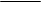 I Stavanger kommune ønsker vi at foreldrene og barnehagen samarbeider om søknad om individuell tilrettelegging. Før dere begynner å fylle ut skjema, anbefaler vi at dere sammen leser informasjonen om individuell tilrettelegging for barn med nedsatt funksjonsevne.Det ordinære barnehagetilbudet: Informasjon om barnehagen sitt arbeid for et individuelt tilrettelagt barnehagetilbud: Innhold, omfang og organisering jfr. Rammeplan for barnehagerI hvilke situasjoner i løpet av dagen trenger barnet individuell tilrettelegging utover barnehagens egen plikt til tilrettelegging.Dokumentasjon som ligger med søknad: Har barnet sakkyndig vurdering fra PPT?Andre hjelpeinstanser som barnehagen samarbeider med om barnet:Søknaden sendes til:Stavanger kommune, Oppvekst og utdanning, postboks 8001 4068 Stavanger eller via:eDialog - sikker innsending av dokument til kommunen | Stavanger kommunev/saksbehandler Anne LiebermannDato …Underskrift foresatte: ………………………………………………………… …Dato ……………Underskrift daglig leder …………………………………………………………….Underskrift pedagogisk leder ……………………………………………………Oppvekst og utdanning
ForvaltningOppvekst og utdanning
ForvaltningOppvekst og utdanning
ForvaltningSØKNAD OM INDIVIDUELL TILRETTELEGGING FOR BARN MED NEDSATT FUNKSJONSEVNE IHT. LOV OM BARNEHAGER § 37SØKNAD OM INDIVIDUELL TILRETTELEGGING FOR BARN MED NEDSATT FUNKSJONSEVNE IHT. LOV OM BARNEHAGER § 37SØKNAD OM INDIVIDUELL TILRETTELEGGING FOR BARN MED NEDSATT FUNKSJONSEVNE IHT. LOV OM BARNEHAGER § 37SØKNAD OM INDIVIDUELL TILRETTELEGGING FOR BARN MED NEDSATT FUNKSJONSEVNE IHT. LOV OM BARNEHAGER § 37Barnets navnFødtForesatte HjemmeadresseBarnehage og avdelingGrunnbemanning i barnehagen.Antall barn og barnas alderAntall barn pr. voksenBarnets oppholdstid i barnehagen per dag:Beskriv personalet sin kompetanse i forhold til barnet sin nedsatte funksjonsevne:Beskriv personalet sin kompetanse i forhold til barnet sin nedsatte funksjonsevne:Informasjon om av barnet: Informasjon om av barnet: Styrke, interesse og mestringsområder:Barnets utfordringer, eventuelt diagnose;TILTAK (hva er prøvd? Hvor lenge? Hvordan var tiltakene organisert? EFFEKT (Evaluering av tiltakene)Situasjoner:Tidspunkt:Hvordan skal hjelpen utføres/organiseres og hvem skal gi tilretteleggingen:PP-tjenesten StavangerAnnet f.eks.; lege/sykehus,   fysioterapeut, BUP, HABU etc.JaÅrstimer;Nei. Hvis nei – er barnet henvist til PPT?:Antall timer i uken det søkes individuell tilrettelegging om og hvem skal : 